2019Annual General Meeting Complimentary Food and Beverages will be served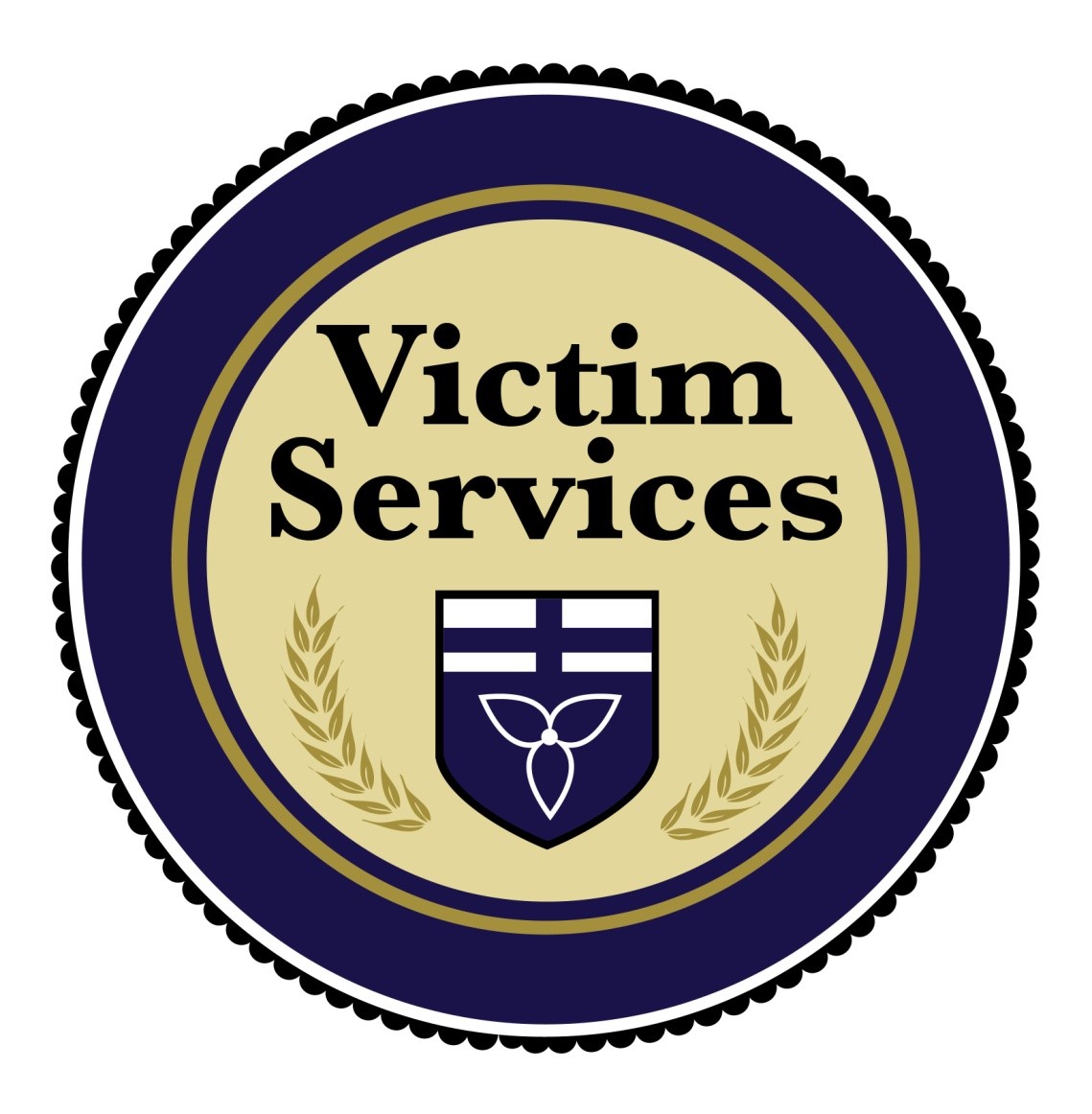 